О внесении изменений в план деятельности Енисейского управления Федеральной службы по надзору в сфере связи, информационных технологий и массовых коммуникаций на 2023 годНа основании письма Роскомнадзора от 06.09.2023 № 04-77485 «О внесении изменений в План деятельности Управления», а также в связи с прекращением действия лицензии на телевизионное вещание № Л033-00114-77/00059541 от 30.08.2017 приказываю: 1. Внести изменения в раздел 2.2 Плана деятельности Енисейского управления Федеральной службы по надзору в сфере связи, информационных технологий и массовых коммуникаций на 2023 год, утвержденного приказом врио руководителя Енисейского управления Федеральной службы по надзору в сфере связи, информационных технологий и массовых коммуникаций от 16.11.2022                № 388, плановое мероприятие систематического наблюдения в отношении ООО «Норильское радио» (лицензия № Л033-00114-77/00059541 от 30.08.2017), запланированное в период с 09.10.2023по 27.10.2023, заменить на мероприятие систематического наблюдения в отношении ООО «ТРК ПРИМА-ТВ» (лицензия       № Л033-00114-77/00054668 от 04.06.2013) со сроком проведения в период с 09.10.2023 по 27.10.2023.2. Исключить из п. 28 приложения к Заданию о проведении плановых мероприятий по контролю (надзору) за соблюдением законодательства Российской Федерации о защите детей от информации, причиняющей вред их здоровью и (или) развитию, в отношении вещателей на 2023 год № 228-нд от 27.12.2022 мероприятие систематического наблюдения в отношении ООО «Норильское радио» (лицензия № Л033-00114-77/00059541 от 30.08.2017) со сроком проведения в период с 09.10.2023по 27.10.2023.3. Включить в п. 28 приложения к Заданию о проведении плановых мероприятий по контролю (надзору) за соблюдением законодательства Российской Федерации о защите детей от информации, причиняющей вред их здоровью и (или) развитию, в отношении вещателей на 2023 год № 228-нд от 27.12.2022  мероприятие систематического наблюдения в отношении ООО «ТРК ПРИМА-ТВ» (лицензия № Л033-00114-77/00054668 от 04.06.2013) со сроком проведения в период с 09.10.2023 по 27.10.2023.4. Отделу организационной, правовой работы и кадров в течение 3-х дней внести необходимые изменения в соответствующие разделы Плана деятельности Енисейского управления Федеральной службы по надзору в сфере связи, информационных технологий и массовых коммуникаций на 2023 год, размещенного на Интернет странице Управления официального сайта Роскомнадзора в сети Интернет: 24.rkn.gov.ru.5. Контроль за исполнением настоящего приказа оставляю за собой.Проект приказа подготовлен отделом КНСМК	Г.С. Вергейчик	11.09.2023СОГЛАСОВАНО:Начальник  ООПРиК 	Е.Г. Сафьянова                                                                                                                 11.09.2023Заместитель руководителя Управления	А.А. Сватусь	11.09.2023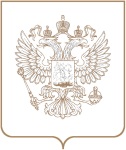 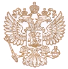 РОСКОМНАДЗОРЕНИСЕЙСКОЕ УПРАВЛЕНИЕ ФЕДЕРАЛЬНОЙ СЛУЖБЫ ПО НАДЗОРУ В СФЕРЕ СВЯЗИ, ИНФОРМАЦИОННЫХ ТЕХНОЛОГИЙ И МАССОВЫХ КОММУНИКАЦИЙПРИКАЗРОСКОМНАДЗОРЕНИСЕЙСКОЕ УПРАВЛЕНИЕ ФЕДЕРАЛЬНОЙ СЛУЖБЫ ПО НАДЗОРУ В СФЕРЕ СВЯЗИ, ИНФОРМАЦИОННЫХ ТЕХНОЛОГИЙ И МАССОВЫХ КОММУНИКАЦИЙПРИКАЗРОСКОМНАДЗОРЕНИСЕЙСКОЕ УПРАВЛЕНИЕ ФЕДЕРАЛЬНОЙ СЛУЖБЫ ПО НАДЗОРУ В СФЕРЕ СВЯЗИ, ИНФОРМАЦИОННЫХ ТЕХНОЛОГИЙ И МАССОВЫХ КОММУНИКАЦИЙПРИКАЗ№ КрасноярскРуководитель УправленияН.А. Бурдюкова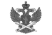 Документ подписан электронной подписью в системе электронного документооборота РоскомнадзораСВЕДЕНИЯ О СЕРТИФИКАТЕ ЭПСВЕДЕНИЯ О СЕРТИФИКАТЕ ЭПСертификатВладелецДействителен